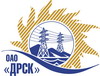 Открытое акционерное общество«Дальневосточная распределительная сетевая  компания»ПРОТОКОЛ ПЕРЕТОРЖКИПРЕДМЕТ ЗАКУПКИ: право заключения Договора на поставку: «Счетчики электрической энергии Меркурий», СЕ, ЦЭ, СЭТ (для модернизации существующей системы учета электроэнергии ОАО «ДРСК») для филиала ОАО «ДРСК» «ПЭС».Закупка № 579Раздел 2.2.2Плановая стоимость: 790 000 руб. без НДС			ПРИСУТСТВОВАЛИ: два члена постоянно действующей Закупочной комиссии 2-го уровня. ВОПРОСЫ ЗАСЕДАНИЯ ЗАКУПОЧНОЙ КОМИССИИ:Переторжка  была осуществлена в электронном сейфе организатора запроса предложений на Торговой площадке Системы www.b2b-energo.ru автоматически.Дата и время начала процедуры переторжки с предложениями участников:16:00час. 18.04.2013Место проведения процедуры переторжки с предложениями участников:Торговая площадка Системы www.b2b-energo.ruв электронном сейфе обнаружены предложения следующих участников запроса предложений:РЕШИЛИ:Утвердить протокол переторжки№ 250-МТПиРг. Благовещенск________18.04. 2013 г.№п/пНаименование Участника закупки и его адрес Общая цена заявки до переторжки, руб. без НДСОбщая цена заявки после переторжки, руб. без НДСООО "РосЭнергоСнаб" (193091, г. Санкт-Петербург, Октябрьская наб., д. 6, лит. В)306 674,13  293 940ООО "Корум Трейдинг" (109431, г. Москва, ул. Привольная, д. 70)307 733,90  304 174,58Ответственный секретарь________________________О.А.Моторина